2016 Criterium Training SeriesTuesday Night Crits6/21/16 – 7/26/16Presented ByHigh Desert Bicycles Club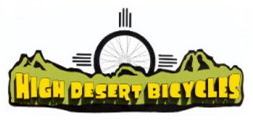 Race Dates:June 21st, 28th     July 12th, 19th,26th Location:Balloon Fiesta Park  - Albuquerque, NMTake I-25 to Alameda exit. Go west on Alameda to San Mateo, turn right and head north to Balloon Fiesta Parkway, turn west, and then left into Gate 17 East parking lot. Walk or ride your bike (with helmet) to the west side of the park. DO NOT park vehicles behind Gardunos or Golf Shack. Gardunos is closed and the gate will be locked by the Golf Shack. Walk or ride your bike (with helmet) continuing west from the parking area.Please do not leave water bottles, gel packs, or any other trash. Be Respectful!Water and snacks will be provided There will be Porta-Pottys located near the start area.Course:1.1 mile loop around the far west fields of the park with an additional section of road traveling north through Gate 6. Races will be run counter-clockwise.Course direction can change for safety depending on wind direction.“Helmets must be worn at all times by anybody on a bicycle while in Balloon Fiesta Park (this includes competitors, kids, spectators, No exceptions).”“Helmets must be worn at all times by anybody on a bicycle while in Balloon Fiesta Park (this includes competitors, kids, spectators, No exceptions).”No warm up riders allowed on the course – use a stationary trainer or other park roads. Lapped riders will be pulled at the discretion of the Chief Referee and must leave the course immediately.No warm up riders allowed on the course – use a stationary trainer or other park roads. Lapped riders will be pulled at the discretion of the Chief Referee and must leave the course immediately.Start Times:5:30-5:45 Juniors and Cat. 4, Women6:00 – 6:25 Pro, 1, 2, 3, 4 Women Kids – any kind of bike (must pass safety inspection) – ½ lap6:35 – 7:00 Cat. 5 Men7:10 – 7:40 Cat. 3, 4 Men7:50 – 8:30  Pro, 1, 2, 3, 4 MenRace Format:Each race is independent. Lapped riders will be pulled at the discretion of the Chief Referee.Distances:Races will vary from 20 to 50 minutes in duration, depending on available daylight and race category. Racers are responsible for being at the start line on time and ready to go. Prizes:Primes will be given for each race. The top 3 finishers will receive a prize.  Nightly primes and prizes will range in value from $10 to $20. Entry Fees:$15 per race. Please register at the registration table (no online payment), day of event. $5.00 for an additional race. Juniors (17 and under) – Race for FREE and Kids for FREERefunds will only be given if a race is canceled under 20 minutes, due to weather.Cash or check made out to: High Desert Bicycles ClubLicense:USA Cycling annual or 1-day ($15.00/event) license is mandatory to race,Including Juniors. ONLY Cat. 4 women and Cat. 5 men can use a 1-day license.  One-day Beginner Licenses are for beginners and riders that have never held a USAC annual license with a category higher than category 5 men road, track or cyclo-cross or category 4 women road, track or cyclo-cross.PLEASE KEEP YOUR NUMBER FOR ALL THE RACES!A $5 charge for number replacement if you forget to bring your number.Held under USA Cycling PermitPromoted By: High Desert BicyclesTeam: High Desert Bicycles ClubQuestions: John Kibodeaux (jkibodeaux@mac.com) OrJohnny Bargeron (jbargeron@highdesertbicycles.com)  